*(นำคะแนนส่วนนี้ไปไว้ในส่วนที่ ๒ องค์ประกอบที่ ๑ ของแบบประเมินผลการปฏิบัติราชการ ช่องคะแนนรวม)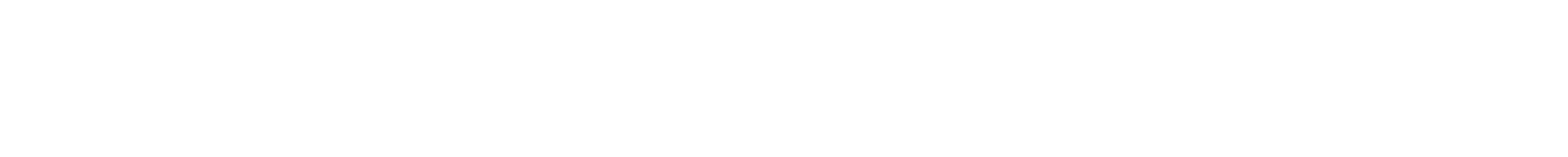 รอบการประเมินที่........./๒๕.......  ตั้งแต่             	๑ ตุลาคม พ.ศ. 25.......  – 28  กุมภาพันธ์ พ.ศ. ๒๕........                      ๑  มีนาคม – ๓1   สิงหาคม พ.ศ. ๒๕........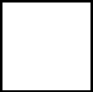 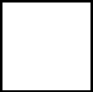 ชื่อผู้รับการประเมิน...................................................................................ตำแหน่ง.........................ประเภทตำแหน่ง................................................สังกัด..................................................................ชื่อผู้ประเมิน  ............................................................	              ตำแหน่ง หัวหน้าสาขา...................................  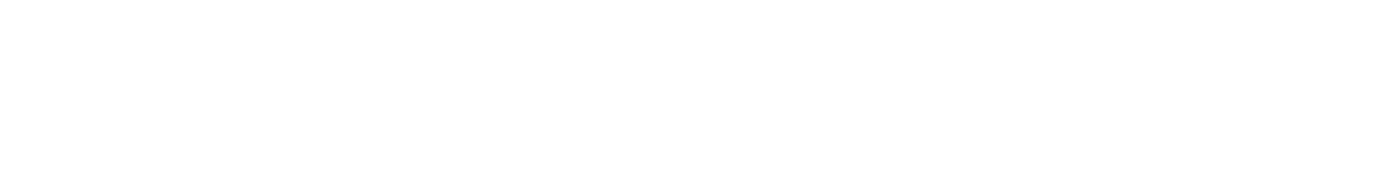 สรุปคะแนนส่วนพฤติกรรมการปฏิบัติราชการ	=  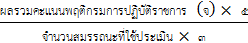 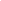 					             =………………………………………………*	หมายเหตุ :๑.  *ให้นำคะแนนส่วนนี้ไปไว้ในส่วนที่ ๒ ของแบบประเมินผลการปฏิบัติราชการ องค์ประกอบที่ ๒ ช่องคะแนนรวม		๒.  ในการคำนวณให้ใช้ทศนิยม ๒ ตำแหน่ง  ตัวชี้วัดผลสัมฤทธิ์ของงาน (ก)ระดับค่าเป้าหมาย (ข) ระดับค่าเป้าหมาย (ข) ระดับค่าเป้าหมาย (ข) ระดับค่าเป้าหมาย (ข) ระดับค่าเป้าหมาย (ข) คะแนนที่ได้ (ค)น้ำหนัก (%) (ง)ผลรวม(จ.)(คXง)  ตัวชี้วัดผลสัมฤทธิ์ของงาน (ก)12345ผลสัมฤทธิ์ของงานที่คณะฯ กำหนด (10%)การสนับสนุนงานกิจการคณะด้านพัฒนานักศึกษา (จิตสาธารณะ) --ปกติดีดีมาก32. ผ่านประเมินพื้นที่ 5 ส ระดับสาขา >80% และมีผลการประเมินหลักสูตร (SAR)--2.51-3.753.76-4.254.26-5.0023. การมีส่วนร่วมกับกิจกรรมและโครงการของคณะฯ> 3 กิจกรรม> 5 กิจกรรม> 7 กิจกรรมจัดโครงการ/จัดแข่งขัน/จัดประชุม หรือ บูรณาการหน่วยงานภายนอกและคณะหัวหน้าโครงการที่ตอบสนองต่อคณะ/มหาวิทยาลัย/ยุทธศาสตร์34. หน้าที่พิเศษที่ได้รับมอบหมายจากคณะ / งานพัฒนายุทธศาสตร์---โครงการพิเศษของคณะโครงการพิเศษของคณะ (โดยคณะพิจารณาความเหมาะสม)2ตัวชี้วัดผลสัมฤทธิ์ของงาน (ก)ระดับค่าเป้าหมาย (ข)ระดับค่าเป้าหมาย (ข)ระดับค่าเป้าหมาย (ข)ระดับค่าเป้าหมาย (ข)ระดับค่าเป้าหมาย (ข)คะแนนที่ได้ (ค)น้ำหนัก (%) (ง)ผลรวม(จ.)(คXง)ตัวชี้วัดผลสัมฤทธิ์ของงาน (ก)12345คะแนนที่ได้ (ค)น้ำหนัก (%) (ง)ผลรวม(จ.)(คXง) 1. ทำหน้าที่อาจารย์ผู้รับผิดชอบหลักสูตร--ปกติดีดีมาก42. ทำหน้าที่อาจารย์ผู้รับผิดชอบนักศึกษา กิจกรรมวิชาการ/กีฬา---ดีดีมาก43. จำนวนรายวิชาที่สอนในรอบประเมิน (ผู้สอนหลัก)---2 วิชา3 วิชา24. การกำกับดูแล ห้องปฏิบัติงาน อาคาร สถานที่  ครุภัณฑ์ ตามที่ได้รับมอบหมาย--ปกติดีดีมาก25. หัวหน้าโครงการ สิ่งประดิษฐ์ งานวิจัย มีการเผยแพร่มากกว่า 2 รายการ--- รายการที่ 3รายการที่ 426. จำนวนงบที่หามาสนับสนุน สาขา / คณะ / มหาวิทยาลัยฯ   จากภายนอก (นอกเหนือจากงานวิจัยและบริการวิชาการ)<= 2,000<= 4,000<= 6,000<= 8,000> 10,00027. การสร้างชื่อเสียงให้กับองค์กร--ระดับมหาวิทยาลัยระดับจังหวัด/ภาคระดับชาติหรือ  สูงกว่า28. การเป็นอาจารย์นิเทศนักศึกษาสหกิจ / ฝึกงาน---2 คน3 คน29. การเป็นกรรมการโครงการบริการวิชาการ (ภายนอก)  
    ที่นักศึกษามีส่วนร่วม--10 คน20 คน30 คน210. หลักสูตรรับนักศึกษาได้ตรงตามแผน----100 %311. การกำกับดูแลนักศึกษาให้ปฏิบัติตามระเบียบ--ปกติดีดีมาก212. การทำกิจกรรมร่วมกับนักศึกษา เช่น การทำบุญสาขาฯ การแข่งขันกีฬา หรือกิจกรรมอื่น1 ครั้ง 2 ครั้ง3 ครั้ง4 ครั้ง5 ครั้ง213. โครงงานหรืองานวิจัยที่ทำร่วมกับนักศึกษาและได้รับการเผยแพร่ (1 ชิ้นงานใช้ได้  2 รอบการประเมิน)  --1 รายการ2 รายการ3 รายการ214. การทำงานร่วมกับหน่วยงานภายนอก---1 รายการ2 รายการ215. จำนวนครั้งในการมาปฏิบัติราชการ (ขาด/สาย)>= 4 วัน3 วัน2 วัน1 วันไม่ขาดและสาย216. หน้าที่พิเศษที่ได้รับมอบหมายจากสาขาทำเสร็จ / ไม่ทันตามกำหนดเสร็จ / ทันตามกำหนดดีดีมาก217.  การพัฒนาตนเอง  (ผู้ช่วยศาสตราจารย์ รองศาสตราจารย์/  ศาสตราจารย์/จบปริญญาเอก )----ได้10คะแนนรวมการประเมินด้านผลสัมฤทธิ์ที่หน่วยงานกำหนดคะแนนรวมการประเมินด้านผลสัมฤทธิ์ที่หน่วยงานกำหนดคะแนนรวมการประเมินด้านผลสัมฤทธิ์ที่หน่วยงานกำหนดคะแนนรวมการประเมินด้านผลสัมฤทธิ์ที่หน่วยงานกำหนดคะแนนรวมการประเมินด้านผลสัมฤทธิ์ที่หน่วยงานกำหนดคะแนนรวมการประเมินด้านผลสัมฤทธิ์ที่หน่วยงานกำหนดชี้แจง :   ๑. น้ำหนัก (%)(ง) รวมกันทุกข้อต้องเท่ากับ 20 %     ชี้แจง :   ๑. น้ำหนัก (%)(ง) รวมกันทุกข้อต้องเท่ากับ 20 %     ชี้แจง :   ๑. น้ำหนัก (%)(ง) รวมกันทุกข้อต้องเท่ากับ 20 %     ชี้แจง :   ๑. น้ำหนัก (%)(ง) รวมกันทุกข้อต้องเท่ากับ 20 %     ชี้แจง :   ๑. น้ำหนัก (%)(ง) รวมกันทุกข้อต้องเท่ากับ 20 %     ชี้แจง :   ๑. น้ำหนัก (%)(ง) รวมกันทุกข้อต้องเท่ากับ 20 %     ชี้แจง :   ๑. น้ำหนัก (%)(ง) รวมกันทุกข้อต้องเท่ากับ 20 %     20           ๒ .ในการคำนวณให้ใช้ทศนิยม ๒ ตำแหน่ง           ๒ .ในการคำนวณให้ใช้ทศนิยม ๒ ตำแหน่ง           ๒ .ในการคำนวณให้ใช้ทศนิยม ๒ ตำแหน่ง           ๒ .ในการคำนวณให้ใช้ทศนิยม ๒ ตำแหน่ง           ๒ .ในการคำนวณให้ใช้ทศนิยม ๒ ตำแหน่ง           ๒ .ในการคำนวณให้ใช้ทศนิยม ๒ ตำแหน่ง           ๒ .ในการคำนวณให้ใช้ทศนิยม ๒ ตำแหน่ง           ๒ .ในการคำนวณให้ใช้ทศนิยม ๒ ตำแหน่งผลรวม ผลสัมฤทธิ์ของงานที่หน่วยงานกำหนดผลรวม ผลสัมฤทธิ์ของงานที่หน่วยงานกำหนดผลรวม ผลสัมฤทธิ์ของงานที่หน่วยงานกำหนดผลรวม ผลสัมฤทธิ์ของงานที่หน่วยงานกำหนดผลรวม ผลสัมฤทธิ์ของงานที่หน่วยงานกำหนดผลรวม ผลสัมฤทธิ์ของงานที่หน่วยงานกำหนดผลรวม ผลสัมฤทธิ์ของงานที่หน่วยงานกำหนดผลรวม ผลสัมฤทธิ์ของงานที่หน่วยงานกำหนดสมรรถนะหลัก(ก)ระดับค่าคาดหวัง(ข)ระดับที่แสดงออก(ค)สมรรถนะเฉพาะงาน (ก)ระดับค่าคาดหวัง(ข)ระดับที่แสดงออก(ค)๑.ความรับผิดชอบ4๑……………………3๒.เชี่ยวชาญสร้างสรรค์4๒.…………..………3๓.คุณธรรมและจริยธรรม3๓.………………….3๔.การพัฒนา4๔.………………….3๕.ความสามัคคี3เกณฑ์การประเมินสมรรถนะการประเมิน (ง)การประเมิน (ง)การประเมิน (ง)เกณฑ์การประเมินสมรรถนะจำนวนสมรรถนะคูณด้วยคะแนนจำนวนสมรรถนะหลัก/สมรรถนะเฉพาะงาน/สมรรถนะทางการบริหาร ที่มีระดับที่แสดงออก  สูงกว่าหรือเท่ากับ ระดับค่าคาดหวัง ๓จำนวนสมรรถนะหลัก/สมรรถนะเฉพาะงาน/สมรรถนะทางการบริหาร ที่มีระดับที่แสดงออก  ต่ำกว่า ระดับค่าคาดหวัง ๑ ระดับ    ๒จำนวนสมรรถนะหลัก/สมรรถนะเฉพาะงาน/สมรรถนะทางการบริหาร ที่มีระดับที่แสดงออก  ต่ำกว่า ระดับค่าคาดหวัง ๒ ระดับ    ๑จำนวนสมรรถนะหลัก/สมรรถนะเฉพาะงาน/สมรรถนะทางการบริหาร ที่มีระดับที่แสดงออก  ต่ำกว่า ระดับค่าคาดหวัง ๓ ระดับ    ๐กรณี ที่จำนวนสมรรถนะหลัก/สมรรถนะเฉพาะงาน/สมรรถนะทางการบริหาร ที่มีระดับที่แสดงออก  ได้ระดับที่ ๐๐ผลรวมคะแนนพฤติกรรมการปฏิบัติราชการ (จ)ผลรวมคะแนนพฤติกรรมการปฏิบัติราชการ (จ)ผลรวมคะแนนพฤติกรรมการปฏิบัติราชการ (จ)..........